Vocabulaire CM1 - Les familles de mots 11 - Sur ton cahier, recopie chaque liste et entoure le radical.○ voler - volière - envolée - survoler - voleter - envol○ porter - emporter - portage - porteur - transporter2 - Sur ton cahier, classe les mots en deux colonnes, selon leur famille.compteur - conteur - compte - décompter - racontar - raconter - conte - décompte - acompte3 - Sur ton cahier, recopie uniquement les mots de la famille de dent.dentiste - dentaire - danseur - dentition - danger - dentifrice - danse - dentelle - dentine - édenté - dentierVocabulaire CM1 - Les familles de mots 11 - Sur ton cahier, recopie chaque liste et entoure le radical.○ voler - volière - envolée - survoler - voleter - envol○ porter - emporter - portage - porteur - transporter2 - Sur ton cahier, classe les mots en deux colonnes, selon leur famille.compteur - conteur - compte - décompter - racontar - raconter - conte - décompte - acompte3 - Sur ton cahier, recopie uniquement les mots de la famille de dent.dentiste - dentaire - danseur - dentition - danger - dentifrice - danse - dentelle - dentine - édenté - dentierVocabulaire CM1 - Les familles de mots 11 - Sur ton cahier, recopie chaque liste et entoure le radical.○ voler - volière - envolée - survoler - voleter - envol○ porter - emporter - portage - porteur - transporter2 - Sur ton cahier, classe les mots en deux colonnes, selon leur famille.compteur - conteur - compte - décompter - racontar - raconter - conte - décompte - acompte3 - Sur ton cahier, recopie uniquement les mots de la famille de dent.dentiste - dentaire - danseur - dentition - danger - dentifrice - danse - dentelle - dentine - édenté - dentierVocabulaire CM1 - Les familles de mots 11 - Sur ton cahier, recopie chaque liste et entoure le radical.○ voler - volière - envolée - survoler - voleter - envol○ porter - emporter - portage - porteur - transporter2 - Sur ton cahier, classe les mots en deux colonnes, selon leur famille.compteur - conteur - compte - décompter - racontar - raconter - conte - décompte - acompte3 - Sur ton cahier, recopie uniquement les mots de la famille de dent.dentiste - dentaire - danseur - dentition - danger - dentifrice - danse - dentelle - dentine - édenté - dentierVocabulaire CM1 - Les familles de mots 1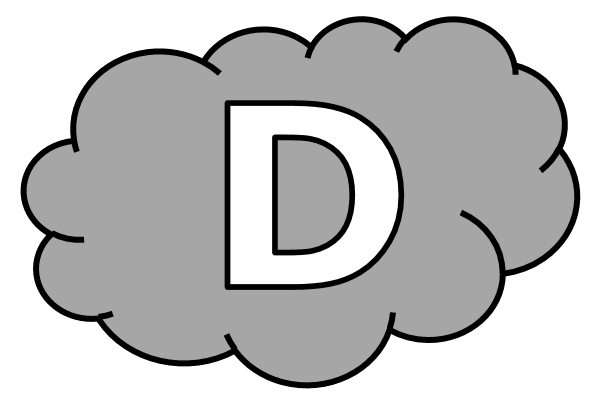 1 - Dans chaque liste, entoure le radical des mots.○ voler - volière - envolée - survoler - voleter - envol○ porter - emporter - portage - porteur - transporter2 - Classe les mots en deux colonnes, selon leur famille.compteur - conteur - compte - décompter - racontar - raconter - conte - décompte - acompte3 - Surligne uniquement les mots de la famille de dent.dentiste - dentaire - danseur - dentition - danger - dentifrice - danse - dentelle - dentine - édenté - dentierVocabulaire CM1 - Les familles de mots 1 Corrigé1 - Sur ton cahier, recopie chaque liste et entoure le radical.○ voler - volière - envolée - survoler - voleter - envol○ porter - emporter - portage - porteur - transporter2 - Sur ton cahier, classe les mots en deux colonnes, selon leur famille.compteur - conteur - compte - décompter - racontar - raconter - conte - décompte - acompte3 - Sur ton cahier, recopie uniquement les mots de la famille de dent.dentiste - dentaire - danseur - dentition - danger - dentifrice - danse - dentelle - dentine - édenté - dentierVocabulaire CM1 - Les familles de mots 21 - Sur ton cahier, regroupe les mots de la même famille, il y a trois familles différentes.allumette - lumineux - allaitement - laiterie - abattre - lumière - laitier - allumer - abattage - rabat 2 - Sur ton cahier, pour chaque verbe proposé, trouve un nom de la même famille.sauter / proposer / bondir / grandir / réfléchir3 - Sur ton cahier, pour chaque nom proposé, trouve un adjectif de la même famille.grosseur / beauté / peur / intelligence / sympathieVocabulaire CM1 - Les familles de mots 21 - Sur ton cahier, regroupe les mots de la même famille, il y a trois familles différentes.allumette - lumineux - allaitement - laiterie - abattre - lumière - laitier - allumer - abattage - rabat 2 - Sur ton cahier, pour chaque verbe proposé, trouve un nom de la même famille.sauter / proposer / bondir / grandir / réfléchir3 - Sur ton cahier, pour chaque nom proposé, trouve un adjectif de la même famille.grosseur / beauté / peur / intelligence / sympathieVocabulaire CM1 - Les familles de mots 21 - Sur ton cahier, regroupe les mots de la même famille, il y a trois familles différentes.allumette - lumineux - allaitement - laiterie - abattre - lumière - laitier - allumer - abattage - rabat 2 - Sur ton cahier, pour chaque verbe proposé, trouve un nom de la même famille.sauter / proposer / bondir / grandir / réfléchir3 - Sur ton cahier, pour chaque nom proposé, trouve un adjectif de la même famille.grosseur / beauté / peur / intelligence / sympathieVocabulaire CM1 - Les familles de mots 21 - Sur ton cahier, regroupe les mots de la même famille, il y a trois familles différentes.allumette - lumineux - allaitement - laiterie - abattre - lumière - laitier - allumer - abattage - rabat 2 - Sur ton cahier, pour chaque verbe proposé, trouve un nom de la même famille.sauter / proposer / bondir / grandir / réfléchir3 - Sur ton cahier, pour chaque nom proposé, trouve un adjectif de la même famille.grosseur / beauté / peur / intelligence / sympathieVocabulaire CM1 - Les familles de mots 21 - Regroupe les mots de la même famille, il y a trois familles différentes. allumette - lumineux - allaitement - laiterie - abattre - lumière - laitier - allumer - abattage - rabat 2 - Pour chaque verbe proposé, trouve un nom de la même famille.sauter		 ............................................proposer		 ............................................bondir		 ............................................grandir		 ............................................réfléchir		 ............................................3 - Pour chaque nom proposé, trouve un adjectif de la même famille.grosseur		 ............................................beauté		 ............................................peur			 ............................................intelligence	 ............................................sympathie	 ............................................Vocabulaire CM1 - Les familles de mots 2 Corrigé1 - Sur ton cahier, regroupe les mots de la même famille, il y a trois familles différentes.allumette - lumineux - allaitement - laiterie - abattre - lumière - laitier - allumer - abattage - rabat 2 - Sur ton cahier, pour chaque verbe proposé, trouve un nom de la même famille.sauter		 sautproposer	 propositionbondir		 bondgrandir	 grandeurréfléchir	 réflexion3 - Sur ton cahier, pour chaque nom proposé, trouve un adjectif de la même famille.grosseur	 grosbeauté		 beaupeur		 peureuxintelligence	 intelligentsympathie	 sympathiqueVocabulaire CM1 - Les familles de mots 31 - Sur ton cahier, recopie les mots en les regroupant par famille. Il y a trois familles de mots.simplicité - photographie - jaune - jaunir - photographique - simplifier - jaunâtre - photographe - photographier - simple - jaunisse - simplement 2 - Sur ton cahier, pour chaque nom proposé, trouve un verbe de la même famille.prêt / coût / jardin / collection / jouet2 - Sur ton cahier, recopie et complète chaque famille de mots avec un mot supplémentaire.a) garde, gardienb) mont, monterc) jour, journéeVocabulaire CM1 - Les familles de mots 31 - Sur ton cahier, recopie les mots en les regroupant par famille. Il y a trois familles de mots.simplicité - photographie - jaune - jaunir - photographique - simplifier - jaunâtre - photographe - photographier - simple - jaunisse - simplement2 - Sur ton cahier, pour chaque nom proposé, trouve un verbe de la même famille.prêt / coût / jardin / collection / jouet2 - Sur ton cahier, recopie et complète chaque famille de mots avec un mot supplémentaire.a) garde, gardienb) mont, monterc) jour, journéeVocabulaire CM1 - Les familles de mots 31 - Sur ton cahier, recopie les mots en les regroupant par famille. Il y a trois familles de mots.simplicité - photographie - jaune - jaunir - photographique - simplifier - jaunâtre - photographe - photographier - simple - jaunisse - simplement2 - Sur ton cahier, pour chaque nom proposé, trouve un verbe de la même famille.prêt / coût / jardin / collection / jouet2 - Sur ton cahier, recopie et complète chaque famille de mots avec un mot supplémentaire.a) garde, gardienb) mont, monterc) jour, journéeVocabulaire CM1 - Les familles de mots 31 -Regroupe les mots par famille. Il y a trois familles de mots.simplicité - photographie - jaune - jaunir - photographique - simplifier - jaunâtre - photographe - photographier - simple - jaunisse - simplement2 - Pour chaque nom proposé, trouve un verbe de la même famille.prêt			 ............................................coût			 ............................................jardin		 ............................................collection		 ............................................jouet		 ............................................2 - Recopie et complète chaque famille de mots avec un mot supplémentaire.a) garde, gardien	 ............................................b) mont, monter	 ............................................c) jour, journée	 ............................................Vocabulaire CM1 - Les familles de mots 3 Corrigé1 - Sur ton cahier, recopie les mots en les regroupant par famille. Il y a quatre familles de mots.simplicité - photographie - jaune - jaunir - photographique - simplifier - jaunâtre - photographe - photographier - simple - jaunisse - simplement2 - Sur ton cahier, pour chaque nom proposé, trouve un verbe de la même famille.prêt		 prêtercoût		 coûterjardin		 jardinercollection	 collectionnerjouet		 jouer2 - Sur ton cahier, recopie et complète chaque famille de mots avec un mot supplémentaire.a) garde, gardien	 garder...b) mont, monter	 montagne, montage, monteur...c) jour, journée	 journal, séjour...Vocabulaire CM1 - Les familles de mots 41 - Sur ton cahier, recopie chaque mot, entoure le préfixe et souligne le radical.parapluie - surmonter - déjeuner - immortel - transport - refaire - démonter - enfermement2 - Sur ton cahier, recopie la liste et entoure le radical commun des mots.démettre - remettre - soumettre - transmettre3 - Sur cette feuille, place les mots dans les colonnes, en fonction de leur suffixe.courgette - comédien - fermer - martien - baguette - fillette - garder - Parisien - adopter Vocabulaire CM1 - Les familles de mots 41 - Sur ton cahier, recopie chaque mot, entoure le préfixe et souligne le radical.parapluie - surmonter - déjeuner - immortel - transport - refaire - démonter - enfermement2 - Sur ton cahier, recopie la liste et entoure le radical commun des mots.démettre - remettre - soumettre - transmettre3 - Sur cette feuille, place les mots dans les colonnes, en fonction de leur suffixe.courgette - comédien - fermer - martien - baguette - fillette - garder - Parisien - adopterVocabulaire CM1 - Les familles de mots 41 - Sur ton cahier, recopie chaque mot, entoure le préfixe et souligne le radical.parapluie - surmonter - déjeuner - immortel - transport - refaire - démonter - enfermement2 - Sur ton cahier, recopie la liste et entoure le radical commun des mots.démettre - remettre - soumettre - transmettre3 - Sur cette feuille, place les mots dans les colonnes, en fonction de leur suffixe.courgette - comédien - fermer - martien - baguette - fillette - garder - Parisien - adopterVocabulaire CM1 - Les familles de mots 41 - Pour chaque mot, entoure le préfixe et souligne le radical.parapluie - surmonter - déjeuner - immortel - transport - refaire - démonter - enfermement2 - Entoure le radical commun des mots.démettre - remettre - soumettre - transmettre3 - Place les mots dans les colonnes, en fonction de leur suffixe.courgette - comédien - fermer - martien - baguette - fillette - garder - Parisien - adopterVocabulaire CM1 - Les familles de mots 4 Corrigé1 - Sur ton cahier, recopie chaque mot, entoure le préfixe et souligne le radical.parapluie - surmonter - déjeuner - immortel - transport - refaire - démonter - enfermement2 - Sur ton cahier, recopie la liste et entoure le radical commun des mots.démettre - remettre - soumettre - transmettre3 - Sur cette feuille, place les mots dans les colonnes, en fonction de leur suffixe.courgette - comédien - fermer - martien - baguette - fillette - garder - Parisien - adopterVocabulaire CM1 - Les familles de mots 51 - Sur ton cahier, utilise les préfixes més-, in-, dé- pour former le contraire des mots en gras.a) Quelle aventure !b) Qui a réglé le réveil ?c) Cet artiste est connu.2 - Sur ton cahier, pour chaque mot, trouve un nom en ajoutant le suffixe -eur. Observe l’exemple.Ex : 	tricher  tricheuravion / passer / cascade / vendre / mentir / vol3 - Sur ton cahier, pour chaque mot, trouve un verbe en ajoutant le suffixe -er ou -ir. Observe l’exemple.Ex : 	prêt  prêtermont / garde / piège / fin / regard / rougeVocabulaire CM1 - Les familles de mots 51 - Sur ton cahier, utilise les préfixes més-, in-, dé- pour former le contraire des mots en gras.a) Quelle aventure !b) Qui a réglé le réveil ?c) Cet artiste est connu.2 - Sur ton cahier, pour chaque mot, trouve un nom en ajoutant le suffixe -eur. Observe l’exemple.Ex : 	tricher  tricheuravion / passer / cascade / vendre / mentir / vol3 - Sur ton cahier, pour chaque mot, trouve un verbe en ajoutant le suffixe -er ou -ir. Observe l’exemple.Ex : 	prêt  prêtermont / garde / piège / fin / regard / rougeVocabulaire CM1 - Les familles de mots 51 - Sur ton cahier, utilise les préfixes més-, in-, dé- pour former le contraire des mots en gras.a) Quelle aventure !b) Qui a réglé le réveil ?c) Cet artiste est connu.2 - Sur ton cahier, pour chaque mot, trouve un nom en ajoutant le suffixe -eur. Observe l’exemple.Ex : 	tricher  tricheuravion / passer / cascade / vendre / mentir / vol3 - Sur ton cahier, pour chaque mot, trouve un verbe en ajoutant le suffixe -er ou -ir. Observe l’exemple.Ex : 	prêt  prêtermont / garde / piège / fin / regard / rouge Vocabulaire CM1 - Les familles de mots 51 - Utilise les préfixes més-, in-, dé- pour former le contrairedes mots en gras.a) Quelle aventure ! Quelle .........aventure !b) Qui a réglé le réveil ? Qui a .........réglé le réveil ? c) Cet artiste est connu. Cet artiste est .........connu.2 - Pour chaque mot, trouve un nom en ajoutant le suffixe -eur. Observe l’exemple.Ex : 	tricher  tricheuravion	 ....................................passer	 ....................................cascade	 ....................................vendre	 ....................................mentir	 ....................................vol		 ....................................3 - Pour chaque mot, trouve un verbe en ajoutant le suffixe -er ou -ir. Observe l’exemple.Ex : 	prêt  prêtermont	 ....................................garde	 ....................................piège	 ....................................fin		 ....................................regard	 ....................................rouge	 ....................................Vocabulaire CM1 - Les familles de mots 5 Corrigé1 - Sur ton cahier, utilise les préfixes més-, in-, dé- pour former le contraire des mots en gras.a) Quelle aventure !	 mésaventureb) Qui a réglé le réveil ?	 dérégléc) Cet artiste est connu.	 inconnu2 - Sur ton cahier, pour chaque mot, trouve un nom en ajoutant le suffixe -eur. Observe l’exemple.Ex : 	tricher  tricheuravion		 aviateurpasser		 passeurcascade	 cascadeurvendre	 vendeurmentir		 menteurvol		 voleur3 - Sur ton cahier, pour chaque mot, trouve un verbe en ajoutant le suffixe -er ou -ir. Observe l’exemple.Ex : 	prêt  prêtermont		 montergarde		 garderpiège		 piégerfin		 finirregard		 regarderrouge		 rougircompteurcomptedécompterdécompteacompteconteurracontarraconterconteallumettelumineuxlumièreallumerallaitementlaiterielaitierabattreabattagerabatsimplicitésimplifiersimplesimplementphotographiephotographiquephotographephotographierjaunejaunirjaunâtrejaunisse-ien-er-ette-ien-er-ette-ien-er-ette-ien-er-ette-ien-er-ettecomédienmartienParisienfermergarderadoptercourgettebaguettefillette